Week 13 – Topic Support PackIn this pack, you will find all of the instructions, resources and questions that you will need to complete your Topic lessons for this week. This week we will be looking at our French Summer topic of Planets.  Lesson 1 – French- PlanetsSpend some time using the internet or a French dictionary to research the vocabulary for each of the nine planets in French.Mercury, Venus, Earth, mars, Jupiter, Saturn, Uranus, Neptune, PlutoChallenge: Can you have a go at pronouncing these words? Lesson 2 – French- PlanetsYou are going to be making a matching game with picture cards of the planets and the vocabulary from Lesson 1. You can use the card templates at the end of the pack or make your own ones. You need pictures AND vocabulary on separate cards. Lesson 3 – French- Planets Using what you have researched and revised over Lesson 1 and 2. Create a vocabulary poster for the next Year 5’s to use as revision for when they learn planets. Make it is a bright and colourful but super easy to read! ExtensionPlay your matching game with someone in your household. Take pictures and send them to me. I would love to see you having fun! 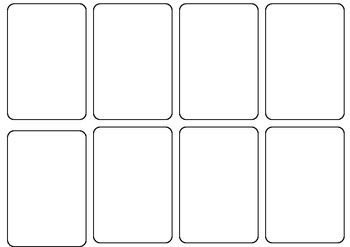 